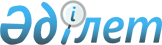 Об организации и объемах общественных работ за счет средств местного бюджета в 2015 году
					
			Утративший силу
			
			
		
					Постановление акимата Сайрамского района Южно-Казахстанской области от 10 февраля 2015 года № 125. Зарегистрировано Департаментом юстиции Южно-Казахстанской области 25 февраля 2015 года № 3055. Утратило силу в связи с истечением срока применения - (письмо акимата Сайрамского района Южно-Казахстанской области от 25 января 2016 года № 2/321)      Сноска. Утратило силу в связи с истечением срока применения - (письмо акимата Сайрамского района Южно-Казахстанской области от 25.01.2016 № 2/321).

      В соответствии с пунктом 2 статьи 31 Закона Республики Казахстан от 23 января 2001 года «О местном государственном управлении и самоуправлении в Республике Казахстан», подпунктом 5) статьи 7 и статьи 20 Закона Республики Казахстан от 23 января 2001 года «О занятости населения», постановлением Правительства Республики Казахстан от 19 июня 2001 года № 836 «О мерах по реализации Закона Республики Казахстан от 23 января 2001 года «О занятости населения» акимат Сайрамского района ПОСТАНОВЛЯЕТ:



      1. Утвердить перечень организаций, в которых будут проводиться оплачиваемые общественные работы в 2015 году, виды, объемы общественных работ и источники их финансирования согласно приложению к настоящему постановлению.



      2. Оплата труда безработных, участвующих в общественных работах, регулируется в соответствии с законодательством Республики Казахстан на основании трудового договора и зависит от количества, качества и сложности выполняемой работы.



      3. На безработных, участвующих в оплачиваемых общественных работах, распространяются трудовое законодательство, законодательство о пенсионном обеспечении и страховании.



      4. Государственному учреждению «Аппарат акима Сайрамского района» в порядке установленном законодательными актами Республики Казахстан обеспечить:

      1) государственную регистрацию в органах юстиции Республики Казахстан;

      2) официальное опубликование настоящего постановления в периодических печатных изданиях, распространяемых на территории Сайрамского района и информационно-правовой системе «Әділет»;

      3) размещение настоящего постановления на интернет-ресурсе акимата Сайрамского района.



      5. Контроль за исполнением настоящего постановления возложить на заместителя акима района Т. Керимбекова.



      6. Настоящее постановление вводится в действие по истечении десяти календарных дней после дня его первого официального опубликования.       Временно исполняющий

      обязанности акима района                   Ш. Халмурадов

      Утвержден постановлением

      акимата Сайрамского района

      от 10 февраля 2015 года № 125 Перечень организаций, в которых будут проводиться оплачиваемые общественные работы в 2015 году, виды, объемы общественных работ и источники их финансирования       Примечание: условия труда общественных работ предусматриваются в трудовом договоре, заключаемым между работодателем и гражданином, участвующем в общественных работах.
					© 2012. РГП на ПХВ «Институт законодательства и правовой информации Республики Казахстан» Министерства юстиции Республики Казахстан
				п/нНаименование организацииВиды работОбъемы общественных работКоличество участников общественных работИсточник финансирования1Государственное учреждение «Аппарат акима Аксукентского сельского округа», Государственное учреждение «Аппарат акима Акбулакского сельского округа», Государственное учреждение «Аппарат акима Арысского сельского округа», Государственное учреждение «Аппарат акима Колкентского сельского округа», Государственное учреждение «Аппарат акима Манкентского сельского округа», Государственное учреждение «Аппарат акима Карасуского сельского округа», Государственное учреждение «Аппарат акима Карабулакского сельского округа», Государственное учреждение «Аппарат акима Карамуртского сельского округа», Государственное учреждение «Аппарат акима Кайнарбулакского сельского округа», Государственное учреждение «Аппарат акима Кутарысского сельского округа», Государственное учреждение «Аппарат акима сельского округа Жибек-жолы»Определение основных показателей индикатора рынка трудаПодворный обход населения и сбор сведений о безработных (500 дворов)11Местный бюджет2Государственное учреждение «Аппарат акима Аксукентского сельского округа», Государственное учреждение «Аппарат акима Акбулакского сельского округа», Государственное учреждение «Аппарат акима Арысского сельского округа», Государственное учреждение «Аппарат акима Колкентского сельского округа», Государственное учреждение «Аппарат акима Манкентского сельского округа», Государственное учреждение «Аппарат акима Карасуского сельского округа», Государственное учреждение «Аппарат акима Карабулакского сельского округа», Государственное учреждение «Аппарат акима Карамуртского сельского округа», Государственное учреждение «Аппарат акима Кайнарбулакского сельского округа», Государственное учреждение «Аппарат акима Кутарысского сельского округа», Государственное учреждение «Аппарат акима сельского округа Жибек-жолы»Озеленение, посадка деревьев и уход за ними. 

Строительство и ремонт объектов 5000 штук

 

 

 10 объектов 122Местный бюджет3Государственное учреждение «Аппарат акима Аксукентского сельского округа», Государственное учреждение «Аппарат акима Акбулакского сельского округа», Государственное учреждение «Аппарат акима Арысского сельского округа», Государственное учреждение «Аппарат акима Колкентского сельского округа», Государственное учреждение «Аппарат акима Манкентского сельского округа», Государственное учреждение «Аппарат акима Карасуского сельского округа», Государственное учреждение «Аппарат акима Карабулакского сельского округа», Государственное учреждение «Аппарат акима Карамуртского сельского округа», Государственное учреждение «Аппарат акима Кайнарбулакского сельского округа», Государственное учреждение «Аппарат акима Кутарысского сельского округа», Государственное учреждение «Аппарат акима сельского округа Жибек-жолы»Экологическое оздоровление территории и благоустройство населенных пунктов 6 гектаров130Местный бюджет4Государственное учреждение «Аппарат акима Аксукентского сельского округа», Государственное учреждение «Аппарат акима Акбулакского сельского округа», Государственное учреждение «Аппарат акима Арысского сельского округа», Государственное учреждение «Аппарат акима Колкентского сельского округа», Государственное учреждение «Аппарат акима Манкентского сельского округа», Государственное учреждение «Аппарат акима Карасуского сельского округа», Государственное учреждение «Аппарат акима Карабулакского сельского округа», Государственное учреждение «Аппарат акима Карамуртского сельского округа», Государственное учреждение «Аппарат акима Кайнарбулакского сельского округа», Государственное учреждение «Аппарат акима Кутарысского сельского округа», Государственное учреждение «Аппарат акима сельского округа Жибек-жолы»Оказание помощи в обработке и подготовке к хранению документов2800 дел93Местный бюджет5Государственное учреждение «Отдел экономики и финансов Сайрамского района»Оказание помощи в обработке и подготовке к хранению документов800 дел4Местный бюджет6Государственное учреждение «Отдел сельского хозяйства и земельных отношений Сайрамского района» Оказание помощи в обработке и подготовке к хранению документов1000 дел4Местный бюджет7Республиканское государственное учреждение «Отдел по делам обороны Сайрамского района Южно-Казахстанской области» Министерства обороны Республики КазахстанОказание помощи в обработке и подготовке к хранению документов2500 дел25Местный бюджет8Государственное учреждение «Сайрамский районный отдел занятости и социальных программ»Оказание помощи в обработке и подготовке к хранению документов700 дел10Местный бюджет9Государственное учреждение «Отдел архитектуры и градостроительства Сайрамского района»Оказание помощи в обработке и подготовке к хранению документов600 дел3Местный бюджет10Государственное учреждение «Отдел жилищно-коммунального хозяйства Сайрамского района»Оказание помощи в обработке и подготовке к хранению документов600 дел3Местный бюджет11Государственное коммунальное казенное предприятие «Сайрамский детский оздоровительный лагерь «Болашак» акимата Сайрамского района»Благоустройство и озеленение территории детского оздоровительного лагеря7 гектаров10Местный бюджет12Государственное учреждение «Управление внутренних дел Сайрамского района Департамента внутренних дел Южно-Казахстанской области»Участие в обеспечении общественного порядка 160 часов30Местный бюджет13Филиал «Территориальный отдел Сайрамского района Департамента по исполнению судебных актов Южно-Казахстанской области Комитета по исполнению судебных актов Министерства юстиции Республика Казахстан»Оказание помощи в обработке и подготовке к хранению документов700 дел6Местный бюджет14Государственное учреждение «Канцелярия Южно-Казахстанского областного суда Департамента по обеспечению деятельности судов при Верховном Суде Республики Казахстан (аппарата Верховного Суда Республики Казахстан)» Оказание помощи в обработке и подготовке к хранению документов600 дел4Местный бюджетИтого:455